МДОУ «Детский сад №144»Конспектнепосредственно - образовательной деятельности «Веселые матрешки»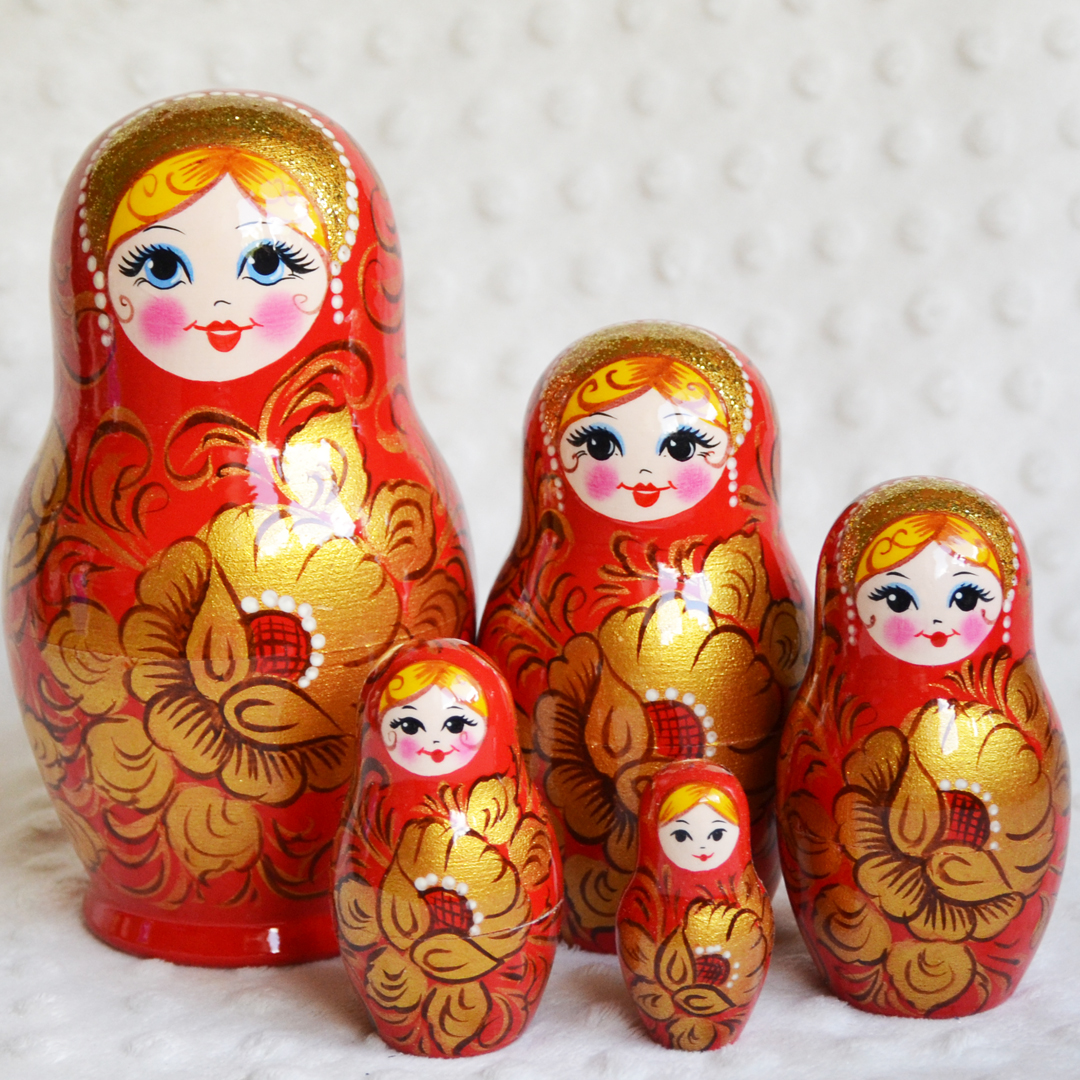 Выполнила: воспитатель 1 категории Скобелкина Ирина МихайловнаИнтеграция образовательных областей: познавательное развитие, речевое развитие художественно-эстетическое развитие; физическое развитие.Цель: знакомство детей с народной игрушкой – матрешкой.Программные задачи:закрепить счётные умения в пределах пяти;закрепить умение при сравнении предметов выделять параметр высоты, употребляя слова: высокая, низкая, ещё ниже, самая низкая;познакомить  с русской народной деревянной игрушкой – матрешкой, ее историей;развивать творческие способности детей через приобщение к народному творчеству; развивать слуховое восприятиеразвивать внимание, память, творческую активность;воспитывать любовь к народному творчеству.Интегрируемые образовательные области: социально-коммуникативное, художественно-эстетическое развитие.	Демонстрационный материал: матрешка, игрушка - домовенок Кузя.Раздаточный материал: силуэты матрешки, кисти, краски, салфетки.Оборудование: магнитофон, мультимедийная система (для демонстрации презентации), текст песни «Мы веселые матрешки» (музыка Слоновой, слова Некрасовой)Ход занятия:Воспитатель: - Доброе утро! Ребята, обратите внимание, кто это притаился в уголке? Это домовенок Кузя, а это его сундучок (воспитатель демонстрирует игрушку). Давайте посмотрим, что внутри сундучка. Здесь загадка. Отгадаете ее? (да)Эти яркие сестрички,
дружно спрятали косички,
И живут семьей одной.
Только старшую открой,
В ней сидит сестра другая,
В той еще сестра меньшая.
Доберешься ты до крошки,
Эти девицы - … (матрешки)- Ребята, а кто такие матрешки? (это деревянные игрушки)- Сундучок Кузи совсем непростой, а волшебный. Мы тихонько откроем крышку, а там … (на экране появляется презентация «Матрешка») - Около ста лет назад из далекой Японии в Россию купцы привезли маленькую игрушку – куколку, внутри которой оказались еще несколько фигурок, вложенных одна в другую. Кукла эта понравилась и взрослым и детям. - А через некоторое время появилась у нас в России игрушечные девочки, которые вкладывались одна в другую. По форме они напоминали японскую игрушку, но одеты были уже по-русски: в сарафаны, фартуки, платочки. Этих куколок называли Матренами – Матрешками. - Фигурка матрешки вырезана из дерева. Она разнимается на две части, а  в ней еще фигурка, и так много раз. Вначале делается самая маленькая фигурка. - Затем фигурки расписываются. У матрешки на голове платочек, под которым убраны волосы, одежда яркая, красочная. Были такие матрешки самой любимой игрушкой у всех ребят и нам эта игрушка тоже нравится. Хотите поиграть с матрешкой? (ответы детей).- Как вы думаете, матрёшка пришла одна к нам в гости? (ответы детей)          - А почему вы так думаете? (матрёшек всегда много) - Давайте познакомимся с подружками (выставляю матрёшек) - Вот как их много. Давайте посчитаем (один, два, три, четыре, пять, – всего пять)  -Дети, а матрёшки одинаковые? (Нет)  -Они разные по высоте. Злата, иди, покажи, какие они? (Самая высокая, ниже, ещё ниже, ещё ниже, самая низкая) Ребята, матрешки – куклы веселые, жизнерадостные. Глянешь на их лица, и настроение сразу поднимается, а уж как они любят петь и танцевать. Давайте и мы потанцуем как матрешки (дети выполняют ритмические движения по тексту песни «Мы веселые матрешки»)- Молодцы, ребята!  -Дети, а еще матрёшки очень любят слушать музыку. Послушайте и вы музыку и сосчитайте звуки (ударяю ложками, стучу в барабан, играю на дудочке, а дети считают звуки и отсчитывают столько матрёшек, сколько звуков они слышали).- Молодцы, ребята!  Я думаю, Кузе очень понравилось, как мы танцевали и занимались с матрешками.- Посмотрите, в сундучке еще что-то есть. Это объявление о работе выставки матрешек. Но здесь что-то не так. (Воспитатель достает из сундучка силуэты матрешек, на которых прорисованы только лица). -Что случилось с матрешками? (У матрешек нет наряда). -Могут такие матрешки участвовать в выставке? (Нет) Почему? (Ответы детей). -Чем мы можем помочь матрешкам? (мы можем украсить матрешек, красивыми узорами расписать платье и платок)- Пройдите, пожалуйста, к мольберту. Обратите внимание, как можно украсить матрешек, какие узоры можно нарисовать? (дети рассматривают картинки матрешек в разной технике) - А перед тем как мы с вами будем разукрашивать наших матрешек, давайте мы с вами немного поиграем с нашими пальчиками. Пальчиковая гимнастика «Мы веселые матрешки»Мы веселые матрешки (хлопки в ладоши)На ногах у нас сапожки (указательным и средним пальцами идут по столу).В сарафанах наших пестрых (соединить ладошки вместе)Мы похожи словно сестры (руки в замок).- Занимайте рабочее место и приступайте к работе (дети разукрашивают матрешек)- Внимание! Внимание! Начинает работу выставка матрешек. Просьба мастеров принести своих матрешек на выставку (на доске размещаются работы детей).- Какие же игрушки у нас получились? (матрешки). А какие у них наряды? (Красивые, яркие, интересные…). Настя, какая матрешка тебе больше всего понравилась? А Мише, какая понравилась матрешка? Почему? (ответы детей)- Наша выставка заканчивает свою работу. Я вам предлагаю подарить наших красавиц Кузе. Мы благодарны домовенку за интересный рассказ про матрешек. Пусть он возвращается к себе домой с игрушками-матрешками.